Interfraternity Council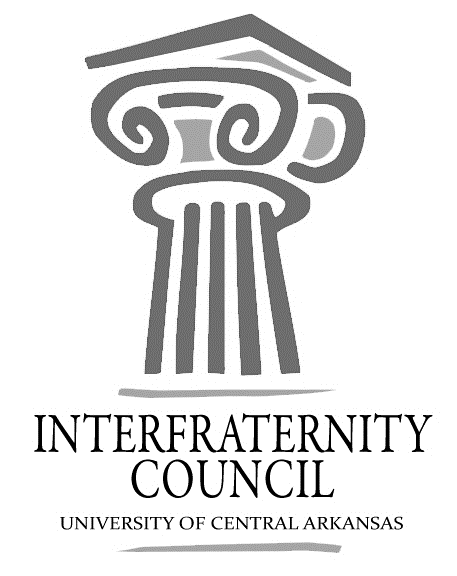 General MeetingUniversity of Central Arkansas Action ItemsWhat needs to be turned in by delegates, completed by exec board members, etcAction ItemsWhat should have been turned in by delegates, completed by exec board members, etcDecisions MadeWhat concrete decisions were made at this meeting?Upcoming DatesWhat important events and deadlines should you be looking out for?Commence Meeting:Delegate Roll CallGuest speakersCamden Nutt, Aislinn Broussard, The Big EventExecutive DiscussionVP of Development – Steve MoorheadFinalizing date for scholarship roundtableScholarship Chair Contact Information due by next TuesdayVP of Recruitment – Drew Estes22 New Members (35 S16, 25 S15)Recruitment Chairs Contact info due by next weekVP of Judicial Affairs – Drew Himstedt New Judicial Board Reps due by next TuesdayVP of Communications – Hayden MurryLook for giveaways coming soon on social media to boost followingDues due by 2/14, turn in during meeting.President – Matt LawrencePresident’s Roundtable next week.AFLVChapter reports due 24 HR before meeting.Advisors’ ReportOpen Bid ProcessOld BusinessNew BusinessRecruitment RecapFall Recruitment DatesMember Development Program ideasChapter ReportsAlpha Sigma Phi- No ReportBeta Upsilon Chi – No Report Kappa Sigma – No ReportPhi Gamma Delta – No ReportPhi Sigma Kappa – No ReportPi Kappa Alpha – No ReportSigma Nu – No ReportSigma Phi Epsilon – No ReportSigma Tau Gamma – No ReportEnd Meeting: Interfraternity Council Contact InformationPresident Matt LawrenceMlawrenc6@cub.uca.eduVP CommunicationsHayden MurryHayden.murry@ucaphigam.comVP Judicial AffairsDrew Himstedtjhimstedt1@cub.uca.eduVP RecruitmentDrew Estescestes1@cub.uca.eduVP Development Steve MoorheadSmoorhead1@cub.uca.edu